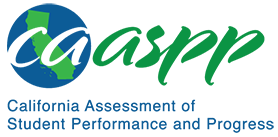 MS-PS3-3 EnergyCalifornia Alternate Assessment for Science—Item Content SpecificationsMS-PS3-3 EnergyCA NGSS Performance ExpectationStudents who demonstrate understanding can: Apply scientific principles to design, construct, and test a device that either minimizes or maximizes thermal energy transfer. [Clarification Statement: Examples of devices could include an insulated box, a solar cooker, and a Styrofoam cup.] [Assessment Boundary: Assessment does not include calculating the total amount of thermal energy transferred.]Mastery StatementsStudents will be able to:Identify objects that keep substances coldIdentify objects that keep substances warmRecognize which object will keep a substance coolerRecognize which object will keep a substance warmerUse data to compare which object will keep a substance coolerUse data to compare which object will keep a substance warmerEnvironmental Principles and ConceptsPrinciple 4—The exchange of matter between natural systems and human societies affects the long-term functioning of both.Possible Phenomena or ContextsNote that the list in this section is not exhaustive or prescriptive.Possible contexts include the following:House insulation methods Insulated cups and containers Cold-weather clothing Selecting a container when provided simple data about temperature change of the contentsAdditional Assessment BoundariesNone listed at this timeAdditional ReferencesCalifornia Science Test Item Specification for MS-PS3-3https://www.cde.ca.gov/ta/tg/ca/documents/itemspecs-ms-ps3-3.docxEnvironmental Principles and Concepts http://californiaeei.org/abouteei/epc/The 2016 Science Framework for California Public Schools Kindergarten through Grade Twelve https://www.cde.ca.gov/ci/sc/cf/cascienceframework2016.aspAppendix 1: Progression of the Science and Engineering Practices, Disciplinary Core Ideas, and Crosscutting Concepts in Kindergarten through Grade Twelvehttps://www.cde.ca.gov/ci/sc/cf/documents/scifwappendix1.pdfAppendix 2: Connections to Environmental Principles and Conceptshttps://www.cde.ca.gov/ci/sc/cf/documents/scifwappendix2.pdfPosted by the California Department of Education, May 2020California Science ConnectorFocal Knowledge, Skills, and AbilitiesEssential UnderstandingUse information (e.g., graph, model) to identify a device (e.g., foam cup, insulated box) that either minimizes or maximizes thermal energy transfer (e.g., keeping liquids hot or cold).Ability to use information to identify a device that minimizes thermal energy transfer.Ability to use information to identify a device that maximizes thermal energy transfer.Identify objects used to minimize or maximize thermal energy transfer (e.g., gloves).